Государственное учреждение - Отделение Пенсионного фонда Российской Федерации 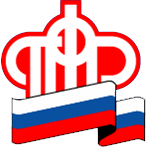 по Калининградской областиКалининград, 27 августа 2020 года О продлении срока уведомления работников о возможности перехода на ЭТК и представлении данных о первичном кадровом мероприятииВ соответствии с Постановлением Правительства РФ от 19.06.2020 N 887 «Об особенностях правового регулирования трудовых отношений и иных непосредственно связанных с ними отношений в 2020 году» срок информирования работников о праве выбора формы трудовой книжки продлен до 31 октября 2020 г. включительно. Способ уведомления сотрудников при этом сохраняется - работодателю следует уведомить каждого работника в письменной форме об изменениях в трудовом законодательстве по формированию сведений о трудовой деятельности в электронном виде, а также о праве работника сделать выбор, подав письменно одно из заявлений о сохранении бумажной трудовой книжки или о ведении трудовой книжки в электронном виде.Осуществить выбор способа ведения трудовой книжки работник должен по-прежнему до 31 декабря 2020 года, подав работодателю письменное заявление. При представлении формы СЗВ-ТД впервые в отношении зарегистрированного лица страхователь одновременно представляет сведения о его трудовой деятельности (о последнем кадровом мероприятии) по состоянию на 1 января 2020 года у данного страхователя. В случае отсутствия в течение 2020 года у зарегистрированного лица кадровых мероприятий и (или) заявления о продолжении ведения трудовой книжки либо о представлении сведений о трудовой деятельности сведения о трудовой деятельности по состоянию на 1 января 2020 года у данного страхователя на такое зарегистрированное лицо представляются не позднее 15 февраля 2021 года.Напоминаем, что с 26 апреля 2020 года постановлением Правительства РФ N 590 «Об особенностях порядка и сроках представления страхователями в территориальные органы Пенсионного фонда Российской Федерации сведений о трудовой деятельности зарегистрированных лиц» установлены новые сроки представления в Пенсионный фонд сведений о трудовой деятельности, на основе которых формируются электронные трудовые книжки россиян.Информация о приеме на работу или увольнении должна передаваться в территориальные органы ПФР не позднее рабочего дня, следующего за днем издания соответствующего приказа или распоряжения.Сокращение сроков необходимо для оперативного определения трудового статуса гражданина, если он решит обратиться за мерами социальной поддержки населения, в том числе за пособием по безработице. 